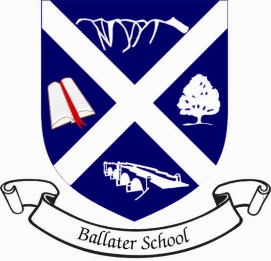 Ballater School P3-5 Term 3 Newsletter Dear ParentsHappy New Year! I hope you all had a lovely Christmas and a restful time over the holidays.I can hardly believe we are in Term 3 already! Everyone has settled back in quickly to the class routines and to work, so Term 3 is off to a flying start!Term 2 was short, but we packed a lot in to it! Our second IDL week was the highlight of the term. We were so impressed with the different ways that the pupils decided to present their learning; we had an advent calendar, board games and a puppet show to mention just a few. Everyone worked very hard, and they were so enthusiastic. I can’t wait to see what they will come up with for our 3rd IDL week this term!We enjoyed learning about morals, fairness and equality during RME last term. It was great to listen to everyone’s opinions and we had some super class discussions. We also completed a block of drama, which was really good fun! After some initial shyness, everyone contributed and by the end of the block, there was a huge improvement in the dramatic skills of the class.This term, we will include a short block of dance and a block of technology, where we will be learning some basic and more advanced IT skills. Mrs. Garrett will still cover one afternoon a week. She will continue to focus on times tables, as well as teaching French.Our cross curricular topic this term is “Our Historical World,” where we will be trying to answer the question, “What does my family/heritage mean to me?” The focus of this topic is to learn about a Scottish historical figure. We took a vote on this last term and the class voted to learn about Mary, Queen of Scots. They also voted on what they wanted to learn and on the activities they would like to do whilst learning about her.PE will still be on Mondays and Wednesdays, subject to the odd change!In writing this term, we will be concentrating on writing a “Beating the Monster” text, with the main focus being how to write dialogue. In numeracy, we will be covering measurement, as well as patterns and relationships.As always, please do not hesitate to contact me if you have any questions or worries.Kindest Regards,Mrs. Davidson